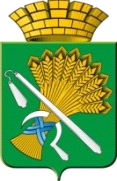 АДМИНИСТРАЦИЯ КАМЫШЛОВСКОГО ГОРОДСКОГО ОКРУГАП О С Т А Н О В Л Е Н И Еот 02.11.2020 N 744Об отмене постановления главы Камышловского городского округа от 07.11.2016 года №1132 «Об исключении из реестра муниципальной собственности многоквартирного жилого дома, расположенного по адресу: Свердловская область, город Камышлов, переулок Строителей, дом 1»В связи с обнаружением ошибки в справочных документах, представленных Специализированным областным государственным унитарным предприятием «Областной государственный центр технической инвентаризации и регистрации недвижимости» Филиал «Камышловское Бюро технической инвентаризации и регистрации недвижимости», руководствуясь Положением о порядке управления и распоряжения объектами муниципальной собственности Камышловского городского округа, утвержденным Решением Думы Камышловского городского округа от 18 июня 2009 года №312,  администрация   Камышловского городского округаПОСТАНОВЛЯЕТ:1. Признать утратившим силу постановление главы Камышловского городского округа от 07 ноября 2016 года №1132 «Об исключении из реестра муниципальной собственности многоквартирного жилого дома, расположенного по адресу: Свердловская область, город Камышлов, переулок Строителей, дом 1».2. Комитету по управлению имуществом и земельным ресурсам администрации Камышловского городского округа в месячный срок со дня получения настоящего постановления:1) восстановить  в реестре собственности Камышловского городского округа и учитывать в казне Камышловского городского округа одноэтажный, двухквартирный жилой дом, расположенный по адресу: Свердловская область, город Камышлов, переулок Строителей, дом 1, ранее закрепленный в собственность Камышловского городского округа на основании распоряжения главы города Камышлова от 08 мая 1996 года №29-р «О закреплении в муниципальной собственности города жилого фонда с обслуживающими объектами АО «КЗСМ», в том числе:-квартиру 1, общей площадью 41,7 кв.м.;-квартиру 2, общей площадью 41,3 кв.м.2) обратиться в филиал ФГБУ «ФКП Росреестра» по Свердловской области  с заявлением о включении в кадастр информации о ранее учтенных объектах недвижимости, указанных в части 1 пункта 2 настоящего постановления.3. Разместить данное постановление на официальном сайте Камышловского городского округа  в информационно- телекоммуникационной сети «Интернет» (http://www.gorod-kamyshlov.ru).4. Контроль за выполнением настоящего постановления оставляю за собой. ГлаваКамышловского городского округа                                               А.В. Половников